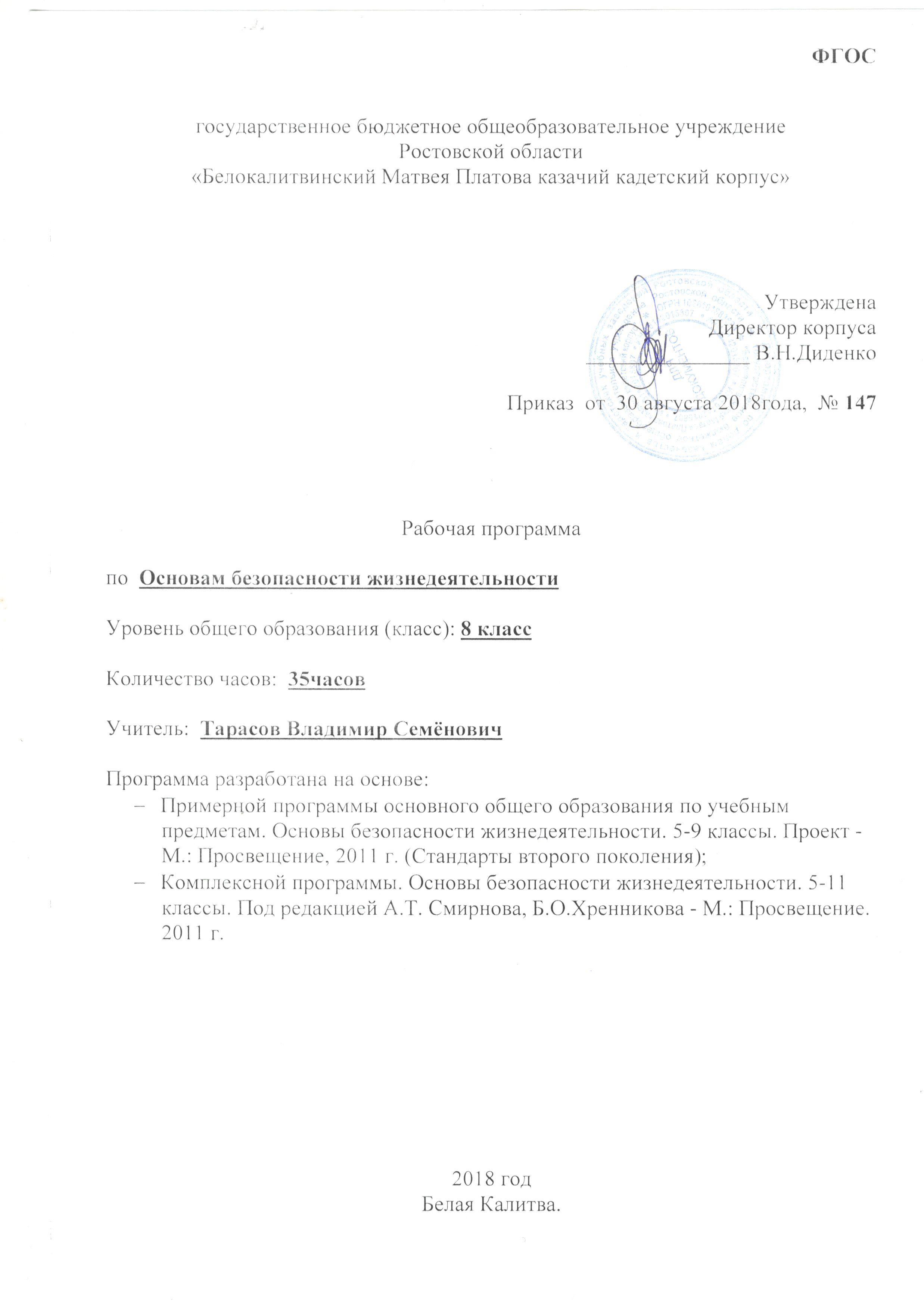 ПОЯСНИТЕЛЬНАЯ ЗАПИСКАк рабочей программе по изучению курса ОБЖ 
в 8 классе Данная программа разработана с учетом следующей нормативной базы: - Федеральный закон от 29.12.2012 г., № 273-ФЗ « Об образовании Российской Федерации»;- Приказ Министерства образования и науки Российской Федерации: «Об утверждении и введении в действие федерального государственного образовательного стандарта основного общего образования» от 17.12.2010 года №1897,- Приказ Минобрнауки России от 29.12.2014г. № 1644 «О внесении изменений в приказ Министерства образования и науки РФ от 17 декабря 2010г. № 1897 «Об утверждении и введении в действие федерального государственного образовательного стандарта основного общего образования»;- Приказ Минобрнауки России от 31 декабря . № 1577 «О внесении изменений в федеральный государственный образовательный стандарт основного общего образования, утвержденный приказом Министерства образования и науки Российской Федерации от 17 декабря . № 1897»- Приказ Минобрнауки России от 31.03.2014 г, №253 «Об утверждении федеральных перечней учебников, рекомендованных к использованию в образовательном процессе в ОУ, реализующих образовательные программы общего образования и имеющих государственную аккредитацию, на 2014- 2015 уч.год» с изменениями, внесенными:приказом Минобрнауки России от 8 июня 2015 года № 576; 
приказом Минобрнауки России от 28 декабря 2015 года № 1529; 
приказом Минобрнауки России от 26 января 2016 года № 38. приказом  Минобрнауки России от 21 апреля 2016 года № 459приказом Минобрнауки России от 29 декабря 2016 года № 1677 приказом  Минобрнауки России от 26 января 2017 года № 15- Письмо МО РО от 24.04.2018 г., № 24/4.1-5705 «Рекомендации по составлению  учебного плана образовательных организаций , реализующих программы общего образования, расположенных на территории РО на 2018-2019 уч. год»; - Учебный план кадетского корпуса на 2018-2019 учебный год,Цели курса:•повышение уровня защищенности жизненно важных интересов личности, общества и государства от внешних и внутренних угроз (жизненно важные интересы совокупность потребностей, удовлетворение которых надежно обеспечивает существование и возможности прогрессивного развития личности, общества и государства);•снижение отрицательного влияния человеческого фактора на безопасность личности, общества и государства;•формирование антитеррористического поведения, отрицательного отношения к приему психоактивных веществ, в том числе наркотиков;•обеспечение  профилактики асоциального поведения учащихся.	Основные задачи реализации содержания программыИсточником данных о достижении отдельных метапредметных результатов могут служить результаты выполнения тематических проверочных работ по ОБП. Укрепление здоровья, содействие гармоничномуФормирование установки на сохранение физическому, нравственному и социальному развитию, успешному обучению, формирование первоначальных умений саморегуляции средствами физической культуры. и укрепление здоровья, навыков здорового и безопасного образа жизни. Развитие системы повышения уровня физической подготовленности обучающихся путем внедрения Всероссийского физкультурно-спортивного комплекса «Готов к труду и обороне» в образовательную деятельность.Учебный курс «Основы безопасности жизнедеятельности» в основной школе строится так, чтобы были достигнуты следующие цели:- безопасное поведение учащихся в чрезвычайных ситуациях природного, техногенного и социального характера;- понимание каждым учащимся важности сбережения и защиты личного здоровья как индивидуальной и общественной ценности;- принятие учащимися ценностей гражданского общества: прав человека, правового государства, ценностей семьи, справедливости судов и ответственности власти;- антиэкстремистское мышление и антитеррористическое поведение учащихся, в том числе нетерпимость к действиям и влияниям, представляющим угрозу для жизни человека;- отрицательное отношение учащихся к приёму психоактивных веществ, в том числе наркотиков;- готовность и способность учащихся к нравственному самосовершенствованию.Достижение этих целей обеспечивается решением таких учебных задач, как:- формирование у учащихся модели безопасного поведения в повседневной жизни, в транспортной среде и в чрезвычайных ситуациях природного, техногенного и социального характера;- формирование индивидуальной системы здорового образа жизни;- выработка у учащихся антиэкстремистской и антитеррористической личностной позиции и отрицательного отношения к психоактивным веществам и асоциальному поведению.Курс предназначен для:- формирования у учащихся основных понятий об опасных и чрезвычайных ситуациях в повседневной жизни, об их последствиях для здоровья и жизни человека;- выработки у них сознательного и ответственного отношения к личной безопасности, безопасности окружающих;- приобретения учащимися способности сохранять жизнь и здоровье в неблагоприятных и угрожающих жизни условиях и умения адекватно реагировать на различные опасные ситуации с учётом своих возможностей;- формирования у учащихся антиэкстремистского и антитеррористического поведения, отрицательного отношения к приёму психоактивных веществ, в том числе наркотиков.Для усвоения основных знаний применяются следующие формы, методы обучения:формы обучения учащихся на уроке:  общеклассная,  групповая, парная, индивидуальная;Рабочая программа предусматривает виды внеурочной деятельности:- познавательная деятельность;- проблемно-ценностное общение;- социальное творчество (социально-преобразовательная деятельность);- трудовая (производственная) деятельность;- спортивно-оздоровительная деятельность;- туристско-краеведческая деятельность;- проектная деятельность («Вредные привычки и их профилактика», «Причины дорожно-транспортных происшествий и травматизма людей», «Техногенные катастрофы»).Планируемые образовательные результаты освоения учебного предметаЛичностные результаты обучения:- усвоение правил индивидуального и коллективного безопасного поведения в чрезвычайных ситуациях, угрожающих жизни и здоровью людей, правил поведения на транспорте и на дорогах;-  формирование понимания ценности здорового и безопасного образа жизни;- усвоение гуманистических, демократических и традиционных ценностей многонационального российского общества; воспитание чувства ответственности и долга перед Родиной;- формирование ответственного отношения к учению, готовности и способности обучающихся к саморазвитию и самообразованию на основе мотивации к обучению и познанию, осознанному выбору и построению дальнейшей индивидуальной траектории образования на базе ориентировки в мире профессий и профессиональных предпочтений с учётом устойчивых познавательных интересов;- формирование целостного мировоззрения, соответствующего современному уровню развития науки и общественной практике, учитывающего социальное, культурное, языковое, духовное многообразие современного мира;- формирование готовности и способности вести диалог с другими людьми и достигать в нём взаимопонимания;- освоение социальных норм, правил поведения, ролей и форм социальной жизни в группах и сообществах, включая взрослые и социальные сообщества;- развитие правового мышления и компетентности в решении моральных проблем на основе личностного выбора, формирование нравственных чувств и нравственного поведения, осознанного и ответственного отношения к собственным поступкам;- формирование коммуникативной компетентности в общении и сотрудничестве со сверстниками, старшими и младшими в процессе образовательной, общественно полезной, учебно-исследовательской, творческой и других видов деятельности;- формирование основ экологической культуры на основе признания ценности жизни во всех её проявлениях и необходимости ответственного, бережного отношения к окружающей среде;- осознание значения семьи в жизни человека и общества, принятие ценности семейной жизни, уважительное и заботливое отношение к членам своей семьи;- формирование антиэкстремистского мышления и антитеррористического поведения, потребностей соблюдать нормы здорового образа жизни, осознанно выполнять правила безопасности жизнедеятельности.Предметные результаты обучения:- формирование современной культуры безопасности жизнедеятельности на основе понимания необходимости защиты личности, общества и государства посредством осознания значимости безопасного поведения в условиях чрезвычайных ситуаций природного, техногенного и социального характера;- формирование убеждения в необходимости безопасного и здорового образа жизни;- понимание личной и общественной значимости современной культуры безопасности жизнедеятельности;- понимание роли государства и действующего законодательства в обеспечении национальной безопасности и защиты населения от опасных и чрезвычайных ситуаций природного, техногенного и социального характера, в том числе от экстремизма и терроризма;- понимание необходимости подготовки граждан к военной службе;- формирование установки на здоровый образ жизни, исключающий употребление алкоголя, наркотиков, курение и нанесение иного вреда здоровью;- формирование антиэкстремистской и антитеррористической личностной позиции;- понимание необходимости сохранения природы и окружающей среды для полноценной жизни человека;- знание основных опасных и чрезвычайных ситуаций природного, техногенного и социального характера, включая экстремизм и терроризм, и их последствия для личности, общества и государства;- знание и умение применять правила безопасного поведения в условиях опасных и чрезвычайных ситуаций;- умение оказать первую помощь пострадавшим;- умение предвидеть возникновение опасных ситуаций по характерным признакам их проявления, а также на основе информации, получаемой из различных источников;- умение принимать обоснованные решения в конкретной опасной ситуации для минимизации последствий с учётом реально складывающейся обстановки и индивидуальных возможностей.Метапредметными результатами обучения курса ОБЖ являются универсальные учебные действия (УУД).Регулятивные УУД:- умение самостоятельно планировать пути достижения целей защищённости, в том числе альтернативные, осознанно выбирать наиболее эффективные способы решения учебных и познавательных задач;- умение самостоятельно определять цели своего обучения, ставить и формулировать для себя новые задачи в учёбе и познавательной деятельности, развивать мотивы и интересы своей познавательной деятельности;- умение соотносить свои действия с планируемыми результатами курса, осуществлять контроль своей деятельности в процессе достижения результата, определять способы действий в опасных и чрезвычайных ситуациях в рамках предложенных условий и требований, корректировать свои действия в соответствии с изменяющейся ситуацией;- умение оценивать правильность выполнения учебной задачи в области безопасности жизнедеятельности, собственные возможности её решения;- владение основами самоконтроля, самооценки, принятия решений и осуществления осознанного выбора в учебной и познавательной деятельности;Познавательные УУД:- умение определять понятия, создавать обобщения, устанавливать аналогии, классифицировать, самостоятельно выбирать основания и критерии (например, для классификации опасных и чрезвычайных ситуаций, видов террористической и экстремистской деятельности), устанавливать причинно- следственные связи, строить логическое рассуждение, умозаключение (индуктивное, дедуктивное и по аналогии) и делать выводы;- умение создавать, применять и преобразовывать знаки и символы, модели и схемы для решения учебных и познавательных задач;- освоение приёмов действий в опасных и чрезвычайных ситуациях природного, техногенного и социального характера, в том числе оказание первой помощи пострадавшим.Коммуникативные УУД:- умение организовывать учебное сотрудничество и совместную деятельность с учителем и сверстниками; работать индивидуально и в группе: находить общее решение и разрешать конфликты на основе согласования позиций и учёта интересов; формулировать, аргументировать и отстаивать своё мнение;- формирование и развитие компетентности в области использования информационно-коммуникационных технологий;- формирование умений взаимодействовать с окружающими, выполнять различные социальные роли во время и при ликвидации последствий чрезвычайных ситуаций.СОДЕРЖАНИЕ РАБОЧЕЙ ПРОГРАММЫМодуль I. Основы безопасности личности, общества и государстваРаздел I. Обеспечение личной безопасности в повседневной жизни.Тема № 1. Пожарная безопасность.Пожары в жилых и общественных зданиях, их причины и последствия. Профилактика пожаров в повседневной жизни, и организация защиты населения. Права, обязанности и ответственность граждан в области пожарной безопасности. Обеспечение личной безопасности при пожарах. Пожар в квартире. Пожар в общественном месте. Пожар на даче.Тема № 2. Безопасность на дорогах.Причины дорожно-транспортных происшествий и травматизма людей. Организация дорожного движения, обязанности пешеходов и пассажиров. Обязанности пассажира. Велосипедист водитель транспортного средства.Тема № 3. Безопасность на водоемах.Безопасное поведение на водоемах в различных условиях. Безопасность на замерзших водоемах. Безопасность пассажиров морских и речных судов. Безопасный отдых на водоемах. Правила безопасного поведения на воде, знание и соблюдение которых уменьшает возможность несчастных случаев. Водные походы и обеспечение безопасности на воде. Организация и безопасность похода. Возможные аварийные ситуации в водном походе. Оказание помощи терпящим бедствие на воде. Освобождение от захватов. Способы транспортировки пострадавшего.Тема № 4. Экология и безопасность.Загрязнение окружающей природной среды и здоровье человека. Загрязнение атмосферы. Загрязнение почв. Загрязнение вод. Правила безопасного поведения при неблагоприятной экологической обстановке.Раздел II. Чрезвычайные ситуации техногенного характера и безопасность населения.Тема № 5. Чрезвычайные ситуации техногенного характера и их возможные последствия.Классификация чрезвычайных ситуаций техногенного характера. Аварии на радиационно-опасных объектах и их возможные последствия. Аварии на химически опасных объектах и их возможные последствия. Пожары и взрывы на взрывопожароопасных объектах экономики и их возможные последствия. Аварии на гидротехнических сооружениях и их последствия.Тема № 6. Обеспечение безопасности населения от чрезвычайных ситуаций.Обеспечение радиационной безопасности населения. Обеспечение химической безопасности населения. Как подготовиться к химической аварии. Как действовать при химической аварии. Как действовать после химической аварии. Обеспечение защиты населения от последствий аварий на взрывопожароопасных объектах. Как действовать при внезапном обрушении здания, как действовать в завале. Обеспечение защиты населения от последствий аварий на гидротехнических сооружениях.Тема 7. Организация защиты населения от чрезвычайных ситуаций техногенного характера.Организация оповещения населения о чрезвычайных ситуациях техногенного характера. Эвакуация населения. Мероприятия по инженерной защите населения от чрезвычайных ситуаций техногенного характера.Модуль II. Основы медицинских знаний и здорового образа жизни.Раздел III. Основы здорового образа жизниТема 8. Здоровый образ жизни и его составляющие.Здоровье как основная ценность человека. Индивидуальное здоровье человека, его физическая, духовная и социальная сущность. Репродуктивное здоровье – составляющая здоровья человека и общества. Здоровый образ жизни как необходимое условие сохранения и укрепления здоровья человека и общества. Здоровый образ жизни и профилактика основных неинфекционных заболеваний. Вредные привычки и их влияние на здоровье. Профилактика вредных привычек. Здоровый образ жизни и безопасность жизнедеятельности.Раздел IV. Основы медицинских знаний и оказания первой помощи.Тема № 9. Первая медицинская помощь при неотложных состояниях.Первая медицинская помощь пострадавшим и ее значение. Первая медицинская помощь при отравлениях аварийно химически опасными веществами. Первая медицинская помощь при травмах. Первая помощь при переломах. Первая помощь при вывихах, растяжениях и разрывах связок, при растяжении мышц и сухожилий. Первая медицинская помощь при утоплении.Наиболее доступной для разрешения вопросов мотивации школьников к учению выступает исследовательская и проектная деятельность, основной функцией которых является инициирование учеников к познанию мира, себя  в этом мире.В проектной деятельности выделены направления, которые посвящены проблеме пагубного влияния курения и других вредных привычек на молодой организм «Вредные привычки и их профилактика», безопасности на дороге «Причины дорожно-транспортных происшествий и травматизма людей», анализу последствий катастроф  «Техногенные катастрофы».Тематический план 8 классЛИСТ ФИКСИРОВАНИЯ ИЗМЕНЕНИЙ И ДОПОЛНЕНИЙВ РАБОЧЕЙ ПРОГРАММЕ№ урокаНаименование модуля, раздела, темы, урокаКол-во часов1-Я ЧЕТВЕРТЬ1-Я ЧЕТВЕРТЬ1-Я ЧЕТВЕРТЬМодуль I. Основы безопасности личности, общества и государстваМодуль I. Основы безопасности личности, общества и государстваМодуль I. Основы безопасности личности, общества и государстваРаздел I. Основы комплексной безопасностиРаздел I. Основы комплексной безопасностиРаздел I. Основы комплексной безопасностиТема 1. Пожарная безопасностьТема 1. Пожарная безопасностьТема 1. Пожарная безопасностьУрок 1.Инструктаж по правилам безопасности в кабинете ОБЖ.Пожары  в зданиях, их причины, последствия и классификация, их профилактика в повседневной жизни.1Урок 2.Права, обязанности и ответственность в области пожарной безопасности, действия при пожаре. 1Урок 3.Виртуальная практическая работа: «Решение ситуационных задач по профилактики пожара и действий при его возникновении»1Тема 2. Безопасность на дорогахТема 2. Безопасность на дорогахТема 2. Безопасность на дорогахУрок 4.Причины дорожно-транспортных происшествий и травматизма людей.1Урок 5.Организация дорожного движения, обязанности пешеходов и пассажиров.1Урок 6.Велосипедист – водитель транспортного средства.1Урок 7.Виртуальная практическая работа: «Безопасность на улицах и дорогах»1Тема 3. Безопасность на водоемахТема 3. Безопасность на водоемахТема 3. Безопасность на водоемахУрок 8.Безопасное поведение на водоемах в различных условиях1Урок 9.Безопасный отдых на водоемах12-Я ЧЕТВЕРТЬ2-Я ЧЕТВЕРТЬ2-Я ЧЕТВЕРТЬУрок 10.Оказание помощи терпящим бедствие на воде1Тема 4. Экология и экологическая безопасностьТема 4. Экология и экологическая безопасностьТема 4. Экология и экологическая безопасностьУрок 11.Загрязнение окружающей природной среды и здоровье человека1Урок 12.Правила безопасного поведения при неблагоприятной экологической обстановке1Тема 5. Чрезвычайные ситуации чрезвычайного характераТема 5. Чрезвычайные ситуации чрезвычайного характераТема 5. Чрезвычайные ситуации чрезвычайного характераУрок 13.Классификация чрезвычайных ситуаций техногенного характера1Урок 14.Аварии  на радиационно-опасных объектах (РА) и их возможные последствия1Урок 15.Аварии на химически опасных объектах (ХА) и их возможные последствия. 1Урок 16.Пожары и взрывы на взрывопожароопасных объектах экономики и их возможные последствия. Самостоятельная работа: «РА, ХА и их последствия».13-я ЧЕТВЕРТЬ3-я ЧЕТВЕРТЬ3-я ЧЕТВЕРТЬУрок 17.Аварии на гидротехнических сооружениях и их последствия.  1Урок 18.Обеспечение радиационной защиты населения.1Урок 19.Обеспечение химической защиты населения.1Урок 20.Обеспечения защиты населения от последствий аварий на взрывопожароопасных объектах1Урок 21.Обеспечение защиты населения от последствий на гидротехнических сооружениях1Раздел II. Защита населения Российской федерации от чрезвычайных ситуаций.Раздел II. Защита населения Российской федерации от чрезвычайных ситуаций.Раздел II. Защита населения Российской федерации от чрезвычайных ситуаций.Тема 6. Организация защиты населения от чрезвычайных ситуаций техногенного характераТема 6. Организация защиты населения от чрезвычайных ситуаций техногенного характераТема 6. Организация защиты населения от чрезвычайных ситуаций техногенного характераУрок 22.Организация оповещения и эвакуации населения при угрозе или возникновении ЧС. Практическое занятие.1Урок 23.Мероприятия по инженерной защите населения от чрезвычайных ситуаций техногенного характера.1Урок 24.Итоговое занятие. Контрольная работа: «Чрезвычайные ситуации техногенного характера»1Модуль II     Основы медицинских знаний и здорового образа жизниМодуль II     Основы медицинских знаний и здорового образа жизниМодуль II     Основы медицинских знаний и здорового образа жизниРаздел III    Основы здорового образа жизниРаздел III    Основы здорового образа жизниРаздел III    Основы здорового образа жизниТема 7. Здоровый образ жизни и его составляющиеТема 7. Здоровый образ жизни и его составляющиеТема 7. Здоровый образ жизни и его составляющиеУрок 25.Общие понятия о здоровье как основной ценности человека. Индивидуальное здоровье человека, его физическая, духовная и социальная сущность.1Урок 26.Репродуктивное здоровье – составляющая здоровья человека и общества.1Урок 27.Здоровый образ жизни как необходимое условие сохранения и укрепления здоровья человека и общества. Здоровый образ жизни и профилактика основных неинфекционных заболеваний.14 ЧЕТВЕРТЬ4 ЧЕТВЕРТЬ4 ЧЕТВЕРТЬУрок 28.Вредные привычки и их влияние на здоровье. Профилактика вредных привычек.1Урок 29.Здоровый образ жизни и безопасность жизнедеятельности1Урок 30.Контрольная работа: «Общие понятия о здоровье и ЗОЖ»1Раздел IV   Основы медицинских знаний и оказание первой медицинской помощиРаздел IV   Основы медицинских знаний и оказание первой медицинской помощиРаздел IV   Основы медицинских знаний и оказание первой медицинской помощиТема 8. Первая медицинская помощь при неотложных состоянияхТема 8. Первая медицинская помощь при неотложных состоянияхТема 8. Первая медицинская помощь при неотложных состоянияхУрок 31.Первая медицинская помощь пострадавшим и её значение. 1Урок 32.Первая медицинская помощь при отравлениях аварийно химически опасными веществами.1Урок 33.Первая медицинская помощь при травмах.1Урок 34.Первая медицинская помощь при утоплении. Практическое занятие.1Урок 35.Итоговое занятие.1СогласованаПротокол заседанияметодического советаот 28.08.2018года, № 1Руководитель МС  ___________Г.И.КотоваСогласована Заместитель директора по УВР________________Л.П.Махина             29.08.2018 годаДата внесения изменений, дополненийСодержаниеСогласование с курирующим предмет заместителем директора (подпись, расшифровка подписи, дата)Подпись лица, внесшего запись